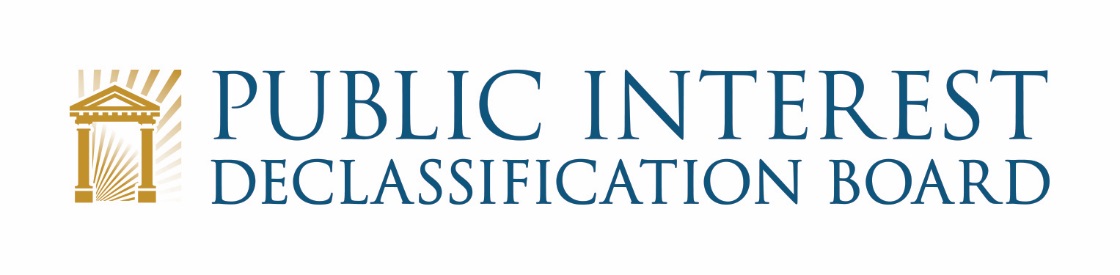 GOOGLE MEET VIDEO TELECONFERENCEAugust 25, 2021 1:00 p.m. – 3:45 p.m.AgendaWelcome 									1:00 – 1:10 p.m.Mark Bradley, PIDB Executive SecretaryEzra Cohen, Chair, and all PIDB membersNational Archives Reopening StatusAdministrative mattersIntroduce Bryan Oklin as the new Acting Chief of Staff to ISOOScope of meeting Status of Request Handling Procedures and Current Congressional Requests	1:10 – 1:50 p.m.Ezra Cohen, PIDB MembersApproval of Request Handling Procedures Status of Rep. Gallagher’s RequestNext StepsCongressional Engagement and Outreach					1:50 – 2:15 p.m.Ezra CohenSeeking Avenues for Congressional EngagementPlanning for Possible BriefingsNext StepsIntroduction to JFK Assassination Records Collection				2:15 – 2:30 p.m.Robert FahsScope of the CollectionStandards of Review for PostponementPresidential Certification in 2017Briefing on JFK Assassination Records Collection Act Agency Reviews	2:30 – 3:00 p.m.		William “Jay” Bosanko, NARA Chief Operating OfficerDiscussion of Agency reviewsQuestions and CommentsDiscussion of future meetings and objectives					3:00 – 3:30 p.m.Ezra Cohen, PIDB Members, John PowersOctober (virtual teleconference)November (in person meeting): Potential Briefing at the National Geospatial-Intelligence AgencyReview of Records Requested by Sen. Murphy at ODNIPlanning for 2022Developing a monthly schedulePotential Areas of InterestRecap and Conclusion							3:30 – 3:45 p.m.	Ezra Cohen